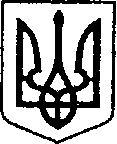 УКРАЇНА                     ЧЕРНІГІВСЬКА ОБЛАСТЬН І Ж И Н С Ь К А  М І С Ь К А    Р А Д А37 сесія VIIІ скликанняР І Ш Е Н Н Явід 04 квітня 2024 р.	         м. Ніжин	                                № 37-37/2024Про надання дозволу комунальномупідприємству «Ніжинське управління водопровідно-каналізаційного господарства» на списання та демонтаж  нежитлової будівлі Відповідно до статей 25, 26, 42, 59, 60, 73 Закону України «Про місцеве самоврядування в Україні» від 21.05.1997 р.  № 280/97-ВР, Положення про порядок відчуження та списання майна власності територіальної громади              м. Ніжина, затвердженого рішенням Ніжинської міської ради від 24 лютого 2012 року № 12-24/2012, Регламенту Ніжинської міської ради Чернігівської області, затвердженого рішенням Ніжинської міської ради від 27 листопада 2020 року     № 3-2/2020 (зі змінами), враховуючи звернення комунального підприємства «Ніжинське управління водопровідно-каналізаційного господарства» від 18.03.2024 року № 211 та акт обстеження технічного стану нежитлової будівлі, Ніжинська міська рада вирішила:Дозволити комунальному підприємству «Ніжинське управління водопровідно-каналізаційного господарства» списати з балансового обліку нежитлову будівлю «прохідна», загальною площею 14,1 кв.м, розміщену за адресою: Чернігівська область, місто Ніжин, вулиця Козача №5 первісною балансовою вартістю 2000,00 грн., інвентарний номер 10316003.2. Надати дозвіл комунальному підприємству «Ніжинське управління водопровідно-каналізаційного господарства» на демонтаж нежитлової будівлі «прохідна», загальною площею 14,1 кв.м, розміщеної за адресою:        Чернігівська область, місто Ніжин,  вулиця Козача №5.3. Після демонтажу  нежитлової будівлі «прохідна», загальною площею     14,1 кв.м, розміщеної за адресою: Чернігівська область, місто Ніжин,             вулиця Козача №5, комунальному підприємству «Ніжинське управління водопровідно-каналізаційного господарства» оприбуткувати, без вартості, демонтовані матеріали кількісно для використання в господарській діяльності підприємства.4. Дозволити комунальному підприємству «Ніжинське управління водопровідно-каналізаційного господарства» реалізувати частину демонтованих матеріалів на покриття витрат, пов’язаних демонтажем  нежитлової будівлі «прохідна». 5. Начальнику відділу комунального майна Управління комунального майна та земельних відносин Ніжинської міської ради Чернігівської області          Чернеті О. О. забезпечити оприлюднення даного рішення на офіційному сайті Ніжинської міської ради протягом п’яти робочих днів після його прийняття.6. Організацію виконання даного рішення покласти на першого заступника міського голови з питань діяльності виконавчих органів ради Вовченка Ф.І., начальника Управління комунального майна та земельних відносин           Онокало І.А. та директора комунального підприємства «Ніжинське управління водопровідно-каналізаційного господарства» Кошового В.І.7. Контроль за виконанням даного рішення покласти на постійну комісію міської ради з питань житлово-комунального господарства, комунальної власності, транспорту і зв’язку та енергозбереження (голова комісії –      Дегтяренко В.М.).Міський голова					     	                     Олександр КОДОЛАВізують:Начальник Управління комунальногомайна та земельних відносин Ніжинської міської ради						     Ірина ОНОКАЛОПерший заступник міського голови з питань діяльностівиконавчих органів ради                                                              Федір ВОВЧЕНКОСекретар Ніжинської міської ради                                                Юрій ХОМЕНКОНачальник відділуюридично-кадрового забезпечення апарату                                                                        В’ячеслав ЛЕГАвиконавчого комітетуНіжинської міської ради		Головний спеціаліст-юрист відділубухгалтерського обліку, звітностіта правового забезпечення Управліннякомунального майна та земельнихвідносин Ніжинської міської ради                                                    Сергій САВЧЕНКОГолова постійної комісії міськоїради з питань житлово-комунальногогосподарства, комунальної власності, транспорту і зв’язку та енергозбереження	              Вячеслав ДЕГТЯРЕНКОГолова постійної комісії міської ради з питаньрегламенту, законності, охорони прав і свобод громадян,запобігання корупції, адміністративно-територіальногоустрою, депутатської діяльності та етики                                         Валерій САЛОГУБ